ワカモノ派遣依頼申込書記入日記入日20　　年　　月　　日20　　年　　月　　日20　　年　　月　　日主催者名団体所在地担当者連絡先〒☎E-mail〒☎E-mail〒☎E-mail〒☎E-mail〒☎E-mail〒☎E-mail〒☎E-mail〒☎E-mail〒☎E-mail担当者名開催日時　20　　年　　月　　日　　　　時　　分　〜　　　時　　分　20　　年　　月　　日　　　　時　　分　〜　　　時　　分　20　　年　　月　　日　　　　時　　分　〜　　　時　　分　20　　年　　月　　日　　　　時　　分　〜　　　時　　分　20　　年　　月　　日　　　　時　　分　〜　　　時　　分　20　　年　　月　　日　　　　時　　分　〜　　　時　　分　20　　年　　月　　日　　　　時　　分　〜　　　時　　分　20　　年　　月　　日　　　　時　　分　〜　　　時　　分　20　　年　　月　　日　　　　時　　分　〜　　　時　　分行事名依頼内容依頼内容依頼内容依頼内容依頼内容タイムスケジュールタイムスケジュールタイムスケジュールタイムスケジュールタイムスケジュールワカモノ希望人数人人人人人人人人人開催場所施設名住所☎（雨天時開催場所：　　　　　　　　　　）施設名住所☎（雨天時開催場所：　　　　　　　　　　）施設名住所☎（雨天時開催場所：　　　　　　　　　　）施設名住所☎（雨天時開催場所：　　　　　　　　　　）施設名住所☎（雨天時開催場所：　　　　　　　　　　）施設名住所☎（雨天時開催場所：　　　　　　　　　　）施設名住所☎（雨天時開催場所：　　　　　　　　　　）施設名住所☎（雨天時開催場所：　　　　　　　　　　）施設名住所☎（雨天時開催場所：　　　　　　　　　　）対象人数※ 現時点での予定人数幼児幼児小学生中高生中高生大人大人合計対象人数※ 現時点での予定人数料金円円円円（内訳）謝金（内訳）謝金円円円料金円円円円交通費交通費円／1人円／1人円／1人その他特記事項・ご要望等　※ 請求書・領収書の作成について。マスコミ取材の有無。参加者募集に関すること等その他特記事項・ご要望等　※ 請求書・領収書の作成について。マスコミ取材の有無。参加者募集に関すること等その他特記事項・ご要望等　※ 請求書・領収書の作成について。マスコミ取材の有無。参加者募集に関すること等その他特記事項・ご要望等　※ 請求書・領収書の作成について。マスコミ取材の有無。参加者募集に関すること等その他特記事項・ご要望等　※ 請求書・領収書の作成について。マスコミ取材の有無。参加者募集に関すること等その他特記事項・ご要望等　※ 請求書・領収書の作成について。マスコミ取材の有無。参加者募集に関すること等その他特記事項・ご要望等　※ 請求書・領収書の作成について。マスコミ取材の有無。参加者募集に関すること等その他特記事項・ご要望等　※ 請求書・領収書の作成について。マスコミ取材の有無。参加者募集に関すること等その他特記事項・ご要望等　※ 請求書・領収書の作成について。マスコミ取材の有無。参加者募集に関すること等その他特記事項・ご要望等　※ 請求書・領収書の作成について。マスコミ取材の有無。参加者募集に関すること等担　当担　当※事務局記入欄※事務局記入欄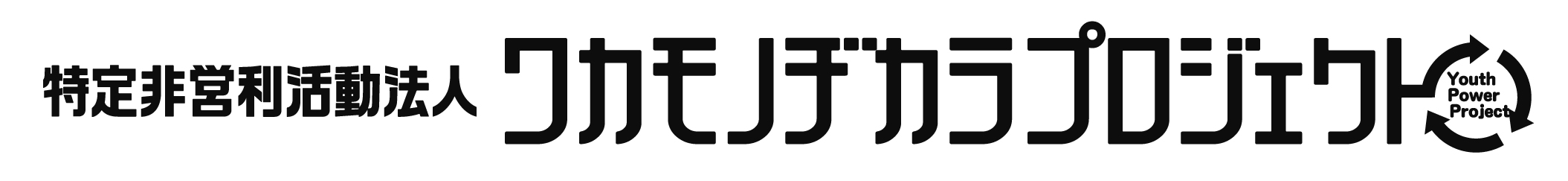 